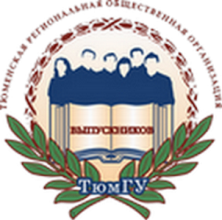 ТЮМЕНСКАЯ РЕГИОНАЛЬНАЯ ОБЩЕСТВЕННАЯ ОРГАНИЗАЦИЯ ВЫПУСКНИКОВ ТЮМЕНСКОГО ГОСУДАРСТВЕННОГО УНИВЕРСИТЕТА	РЕШЕНИЕправления организацииот 31.05.2019 г.											№ 3О награждении Почётной грамотой ТРООВ ТюмГУЗаслушав информацию исполнительного директора В.В. Ивочкина и в соответствии с п.4.6.3 устава, правление решило:наградить Почётной грамотой за многолетний добросовестный труд, верность и преданность профессиональному долгу и выбранной профессии:- Дмитриеву Снежану Николаевну, частнопрактикующего нотариуса нотариального округа г. Тобольск и Тобольского района;- Насонову Ольгу Юрьевну, судью Ленинского районного суда города Тюмень;- Шестакова Сергея Алексеевича, заместителя начальника юридического отдела АО «Транснефть - Сибирь».Президент организации					Н.М. Добрынин